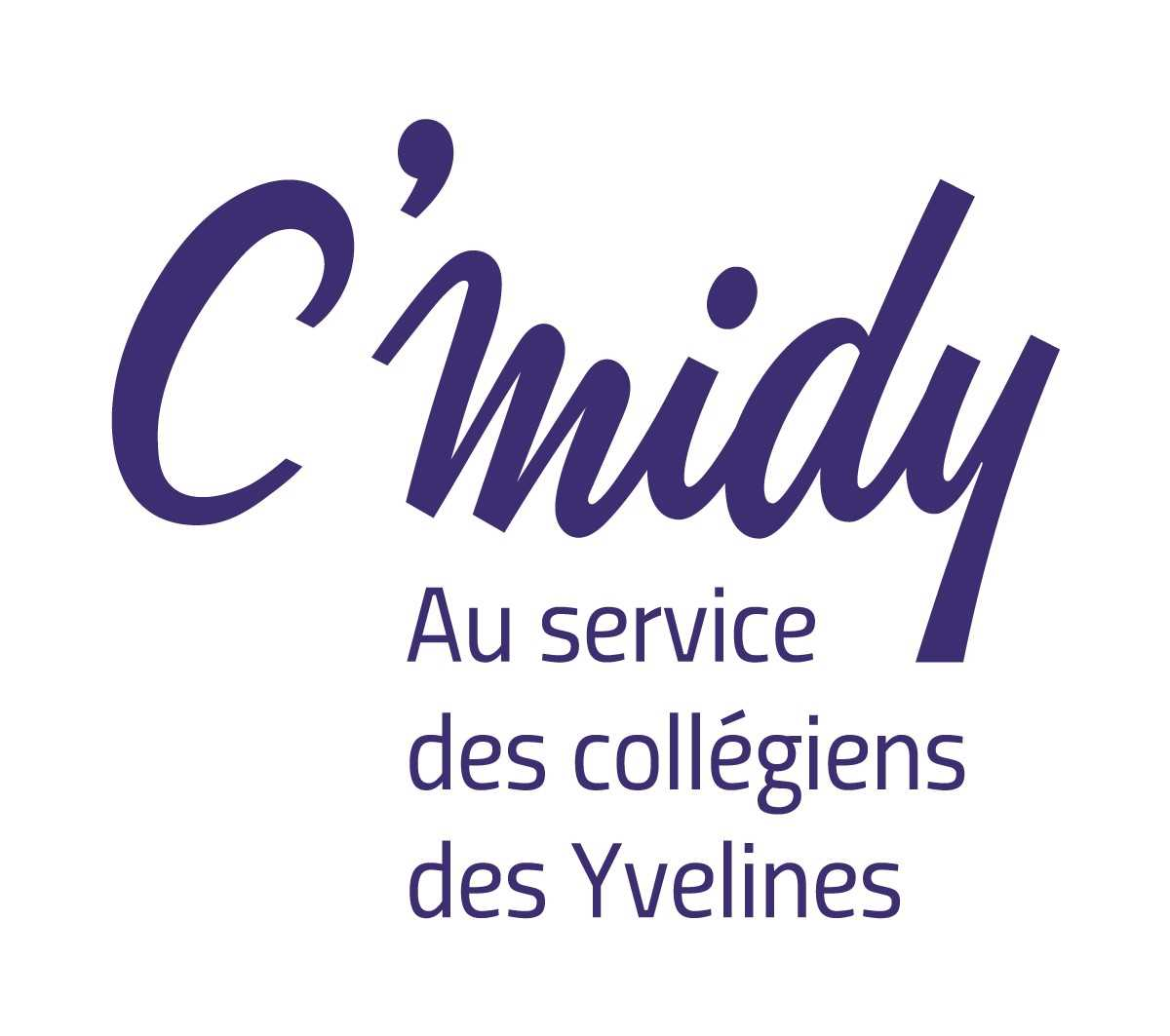 Responsable légal Nom et prénom : ...............................................................................................................................Adresse complète : ...............................................................................................................................Département : ...............................................................................................................................Tel fixe : ...............................................................................................................................Tel mobile : ...............................................................................................................................Email : ...............................................................................................................................Numéro allocataire CAF : ...............................................................................................................................Quotient familial CAF : ...............................................................................................................................Merci de joindre votre bon CAF à agrafer             J’accepte la transmission de mes données dans le but de bénéficier de ce serviceCoreprésentant Nom et prénom : ...............................................................................................................................Adresse complète : ...............................................................................................................................Département : ...............................................................................................................................Tel fixe : ...............................................................................................................................Tel mobile : ...............................................................................................................................Email : ...............................................................................................................................Numéro allocataire CAF : ...............................................................................................................................Quotient familial CAF : ...............................................................................................................................            J’accepte la transmission de mes données dans le but de bénéficier de ce serviceMode de réception des facturesCourrier postal                                   Courrier électronique  ENFANTS À INSCRIRE À LA RESTAURATION SCOLAIRE1er enfantNom et prénom : ...............................................................................................................................Date de naissance : _ _ /_ _ /_ _ _ _Nom du collège fréquenté par l’enfant :  ............................................................................................                              Inscription régulière avec choix des jours :   Lundi   Mardi    Mercredi   Jeudi                                                                               Vendredi2ème enfantNom et prénom : ...............................................................................................................................Date de naissance : _ _ /_ _ /_ _ _ _Nom du collège fréquenté par l’enfant :  ............................................................................................       Inscription régulière avec choix des jours :   Lundi   Mardi    Mercredi   Jeudi                                                                               Vendredi3ème enfantNom et prénom : ..............................................................................................................................Date de naissance : _ _ /_ _ /_ _ _ _Nom de l’école fréquentée par l’enfant :  ............................................................................................        Inscription régulière avec choix des jours :   Lundi   Mardi    Mercredi   Jeudi                                                                               Vendredi« Je soussigné(e) _______________________________________________________________________, responsable légal de(s) l’enfant(s), certifie l’exactitude des informations fournies et atteste avoir pris connaissance et approuvé le règlement départemental de restauration qui m’a été remis lors de l’inscription »Fait à ……………………..                          le _ _/ _ _/ 201_                                                                                 Signature : 